Piątek – 22.05Propozycja gry dla całej rodziny 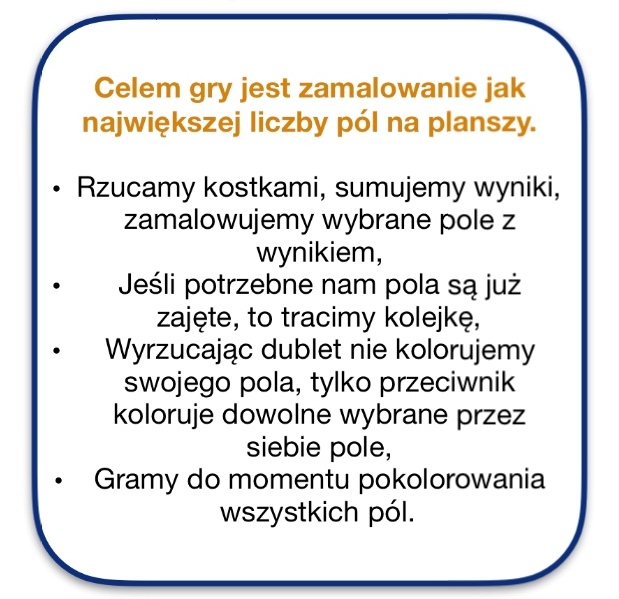 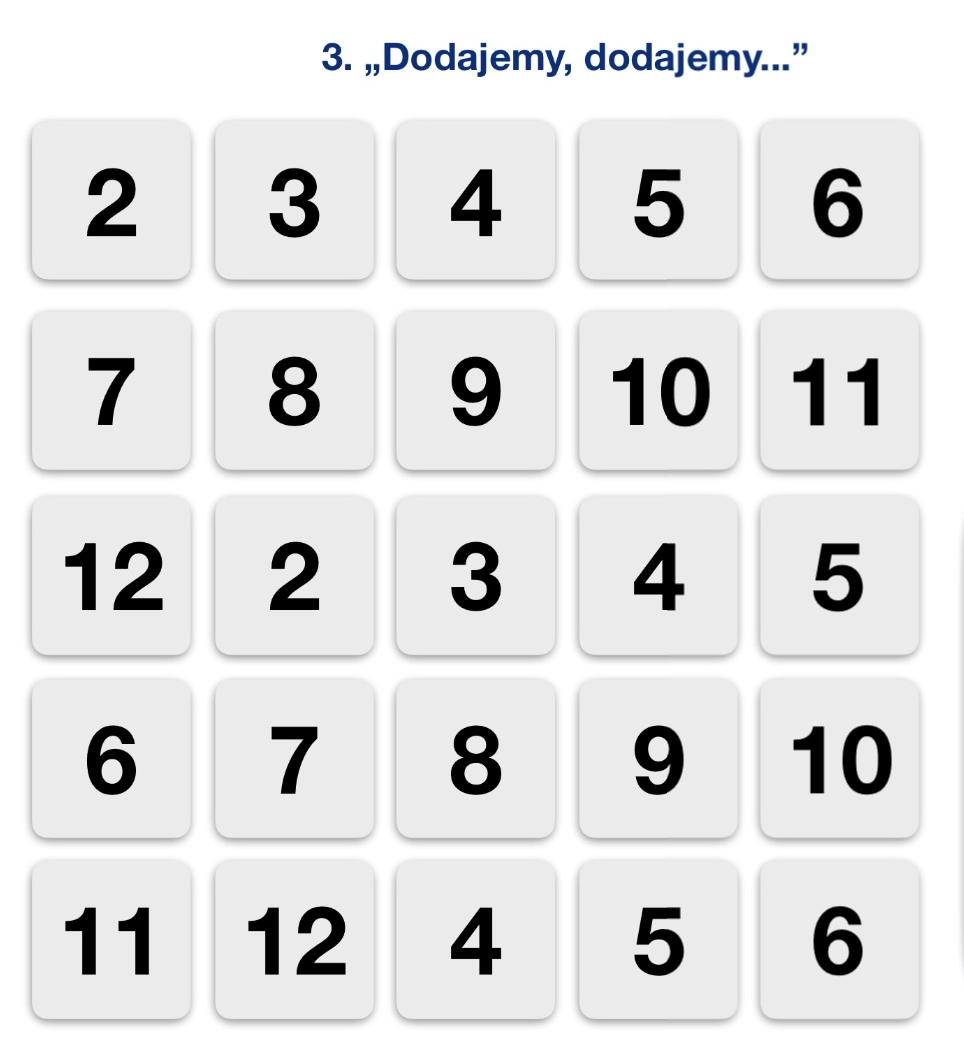 